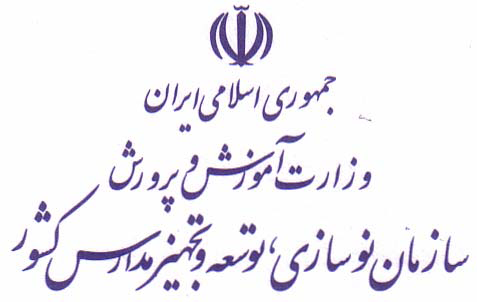                دفتر فني و تحقيقات سازمان1-عنوان یا موضوع طرحبه فارسی:؟؟؟به یکی از زبان‌های خارجی (ترجیحاً به انگلیسی) :؟؟؟؟2- نام و نام خانوادگیالف- مجری تحقیق: ؟؟؟ب- نماینده موسسه یا مشاور پژوهشی: ؟؟؟3-آدرس دقیق: ؟؟؟ شماره تماس:  ؟؟؟پست الکترونیکی: ؟؟؟ 4-سوابق شغلی مجری طرح5- سوابق تحصیلات دانشگاهی مجری طرح6- سوابق فعالیت‌های پژوهشی مجری طرح در پنج سال گذشته )مرتبط با طرح تحقيقاتي)تحقیق:الف- پروژه های سازمانی•		تالیف:1مقالات علمی:طراحی و نظارت :7- مشخصات همکاران مجری طرح (تیم تحقیق)اطلاعات مربوط به طرح تحقیقتوجیه طرح8-1- اهمیت و ضرورت طرحالف) بیان مسئله؟؟؟ب) عناوین تحقیقات انجام شده پیرامون مسئله مورد نظر در داخل و خارج از کشور؟؟؟8-2- سوالات یا فرضیه‌های تحقیق (همراه با ذکر دلایل توجیهی در زمینه فرضیه‌های تحقیق)در ؟؟؟8-3- داده‌های مورد نیاز؟؟؟؟8-4- ابزارهای اندازه‌گیری: ( ابزارها بايد در ارتباط با فرضيه ها بوده و اطلاعات لازم در مورد متغيرها را جمع آوري كند.)-؟؟؟8-5- جامعه آمار تحقیق؟؟؟؟8-6- روش‌های انجام تحقیق: (روش‌هاي تحليل بايد با فرضيات و اطلاعات تهيه شده هماهنگ باشند)؟؟؟8-7- شیوه‌های تحلیل اطلاعات؟؟؟9- شرح خدمات نحوه اجرای طرح؟؟؟؟؟؟10- مراحل اجرا و برنامه زمان بندي طرح11- اطلاعات مربوط به هزینه‌های طرح11-1 هزینه پرسنل11-2- هزینه مواد و وسایل مورد نیاز11-3- هزینه مسافرتهزینه‌های دیگر11-4- جمع هزینه‌های اجرای طرح: (اعتبار درخواستی)ردیفسمت و نوع اشتغالمحل اشتغالزمان اشتغالزمان اشتغالردیفسمت و نوع اشتغالمحل اشتغالتاریخمدت (ماه)1مدرک تحصیلیرشته تحصیلیدانشگاه محل تحصیلکشورسال اخذ مدرک تحصیلیردیفنام ونام خانوادگيمدرک تحصیلیرشته تحصیلیمسئولیت در طرحردیفمراحل اجراتاریخ شروعتاریخ پایان هر مرحلهمدت زمان انجام پروژه (؟؟؟ ماه)ردیفنام و نام‌خانوادگینوع مسئولیت در طرححق‌الزحمه ساعتي به ریالکل ساعات کارمیزان دستمزدجمع کل هزینه به ریالجمع کل هزینه به ریالجمع کل هزینه به ریالجمع کل هزینه به ریالجمع کل هزینه به ریالردیفشرح کامل لوازم مورد نیازتعداد و مقدارقیمت واحد/ ریالقیمت کل/ ریال123جمع کل هزینه به ریالجمع کل هزینه به ریالجمع کل هزینه به ریالجمع کل هزینه به ریالمبداءمقصدتعداد مسافرت در مدت اجرای طرحنوع وسیله مورد نیازتعداد افرادهزینه به ریالتهرانجمع کل هزینه به ریالجمع کل هزینه به ریالجمع کل هزینه به ریالجمع کل هزینه به ریالجمع کل هزینه به ریالردیفنوع هزینههزینه به ریال123جمع کل هزینه به ریالجمع کل هزینه به ریالجمع هزینه پرسنلیجمع هزینه وسایل و تجهیزات مورد نیازجمع هزینه مسافرتجمع سایر هزینه‌هابالاسری طرحجمع کل هزینه‌ها (اعتبارات درخواستی) بدون احتساب بالاسری